1. Официальный сайт Многофункционального центра Ханты-Мансийского автономного округа-Югры  http://mfc.admhmao.ru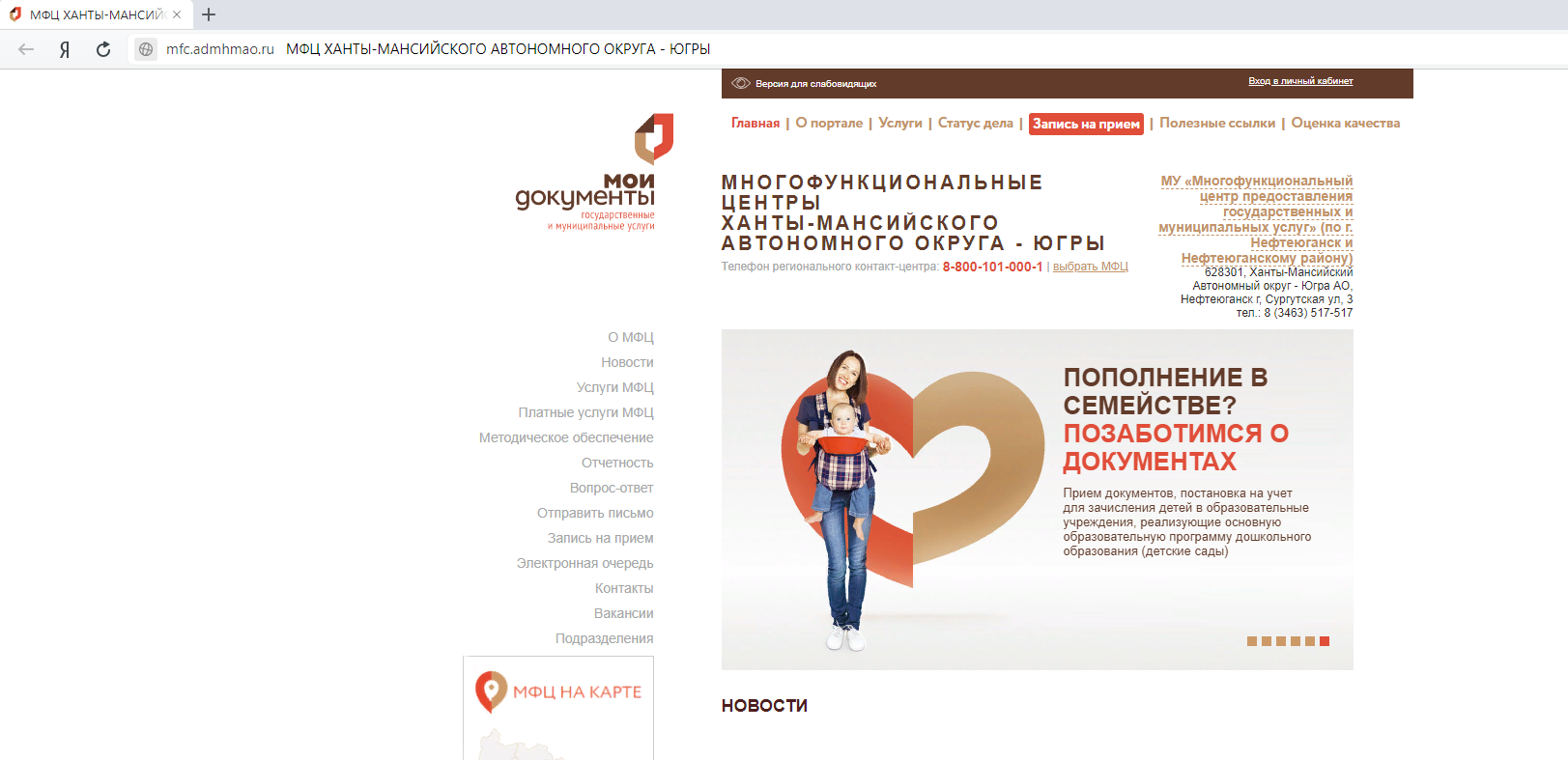 2.  Вход в личный кабинет (вверху справа)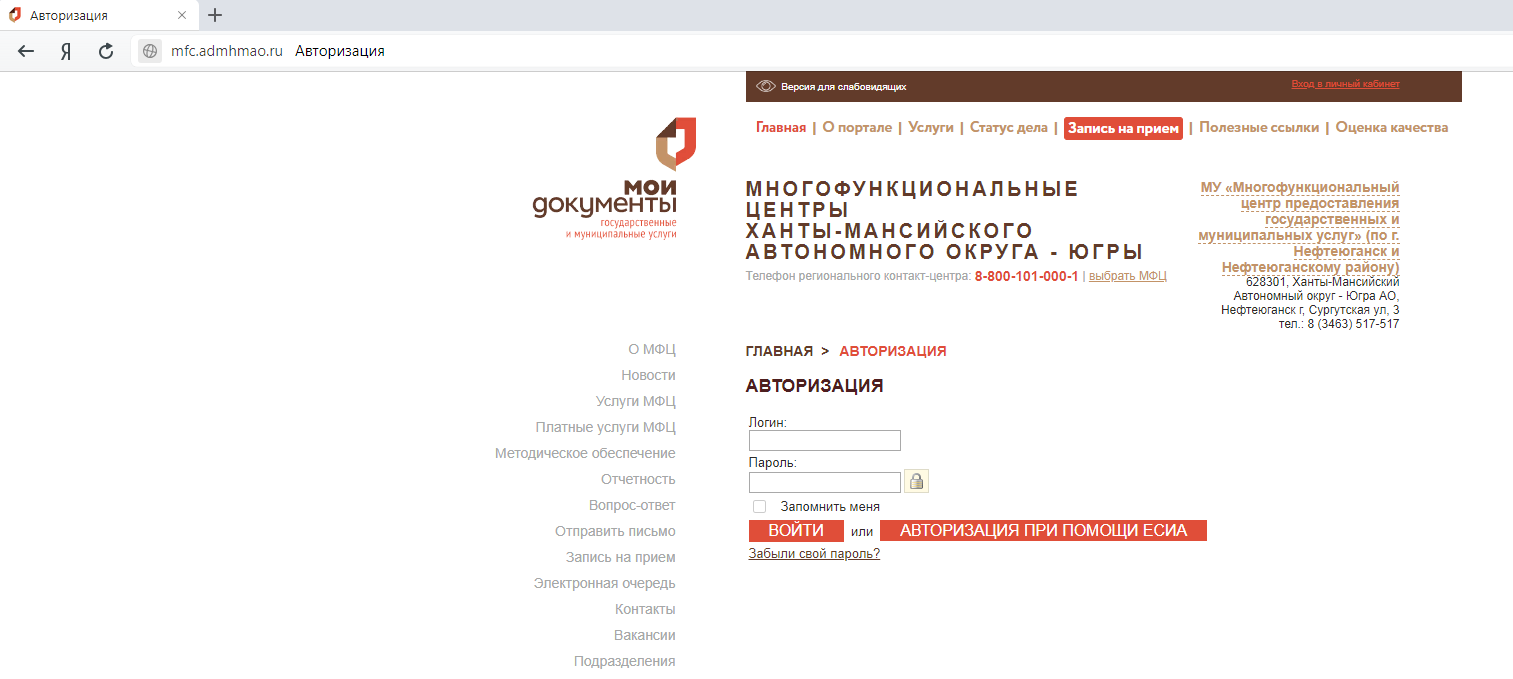 3. Авторизация при помощи ЕСИА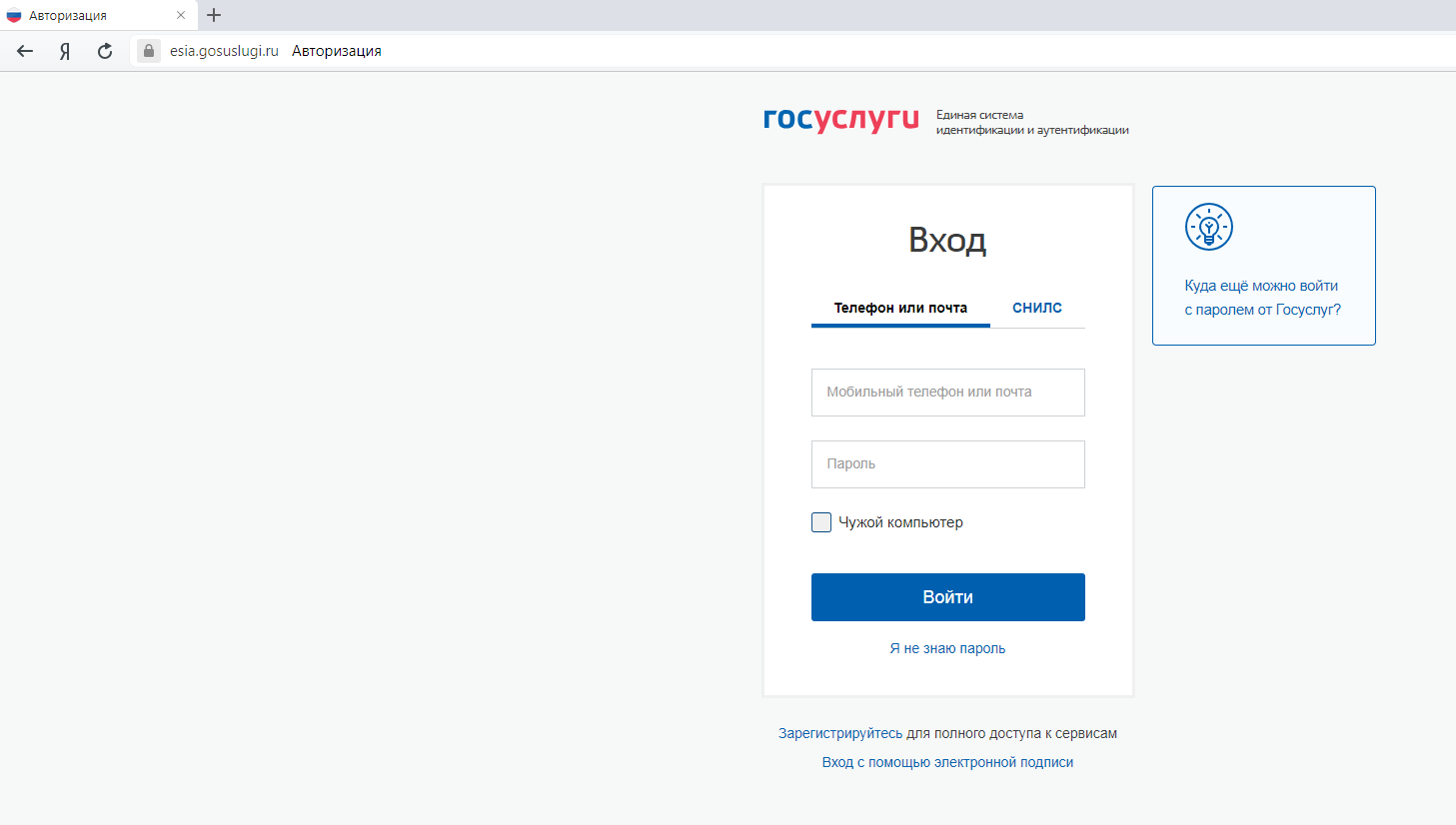 Заполняем поля для входа в личный кабинет госуслуг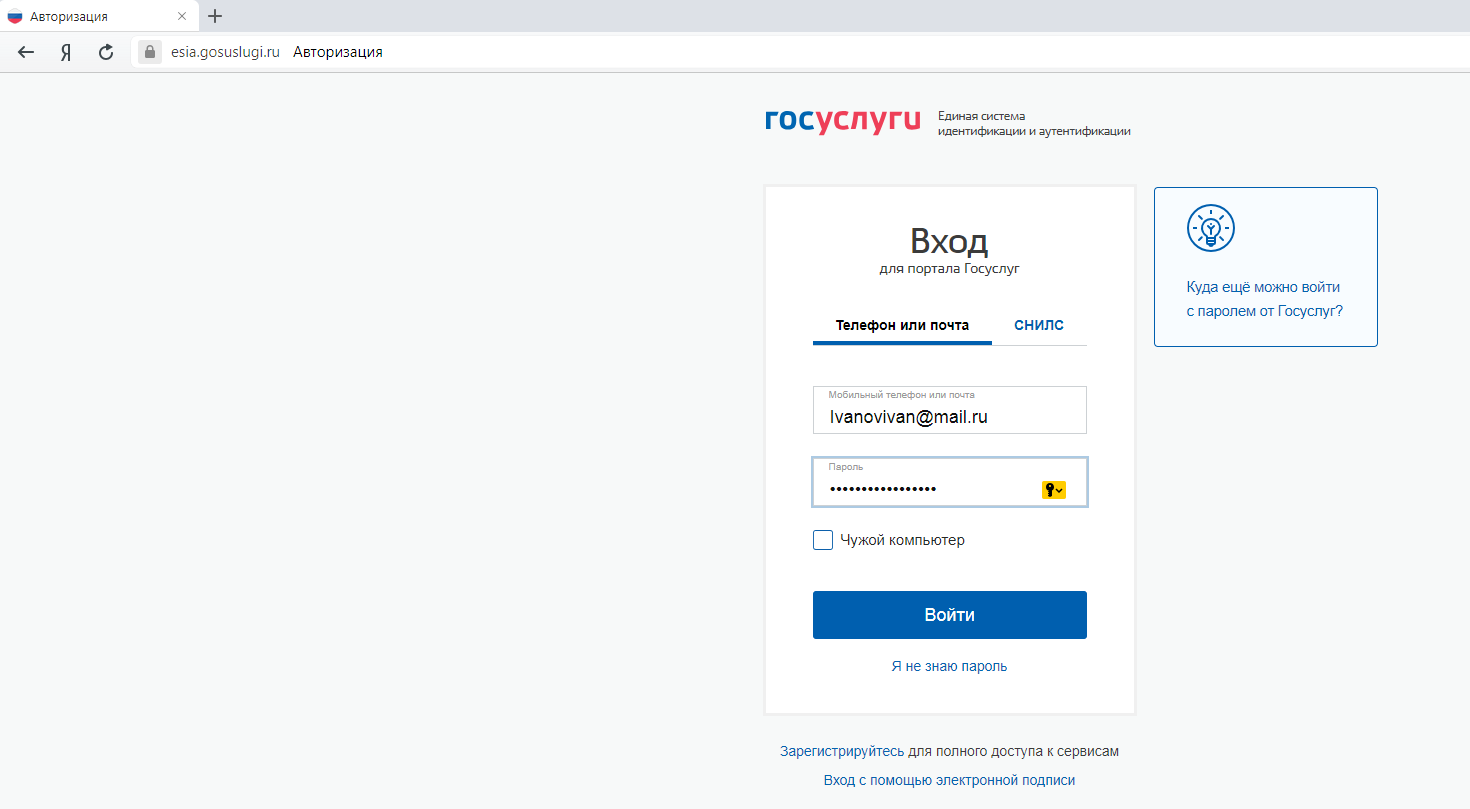 4. Даем согласие на предоставление прав доступа  АИС МФЦ Югра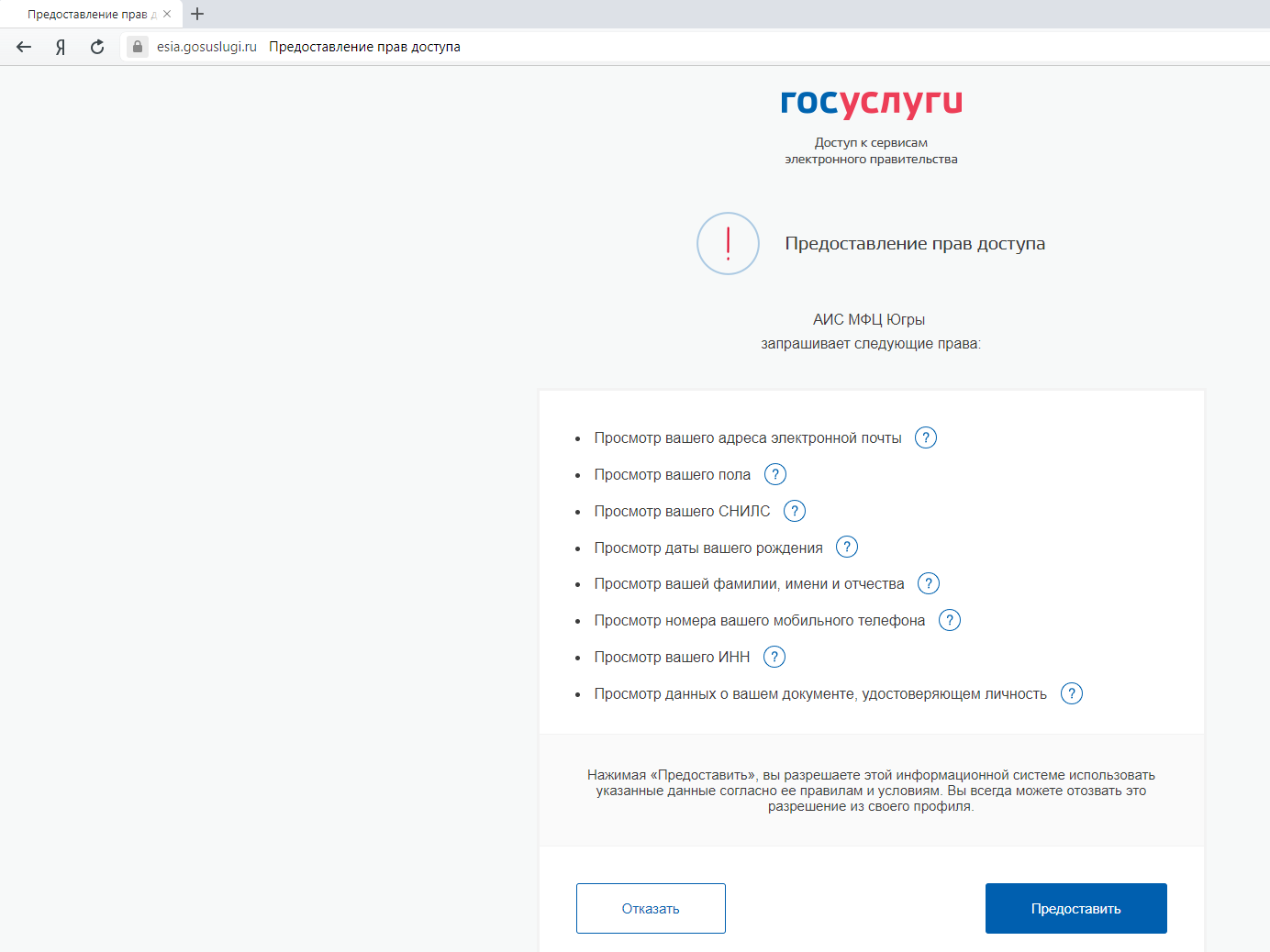 5. Запросы в ППО АСОИ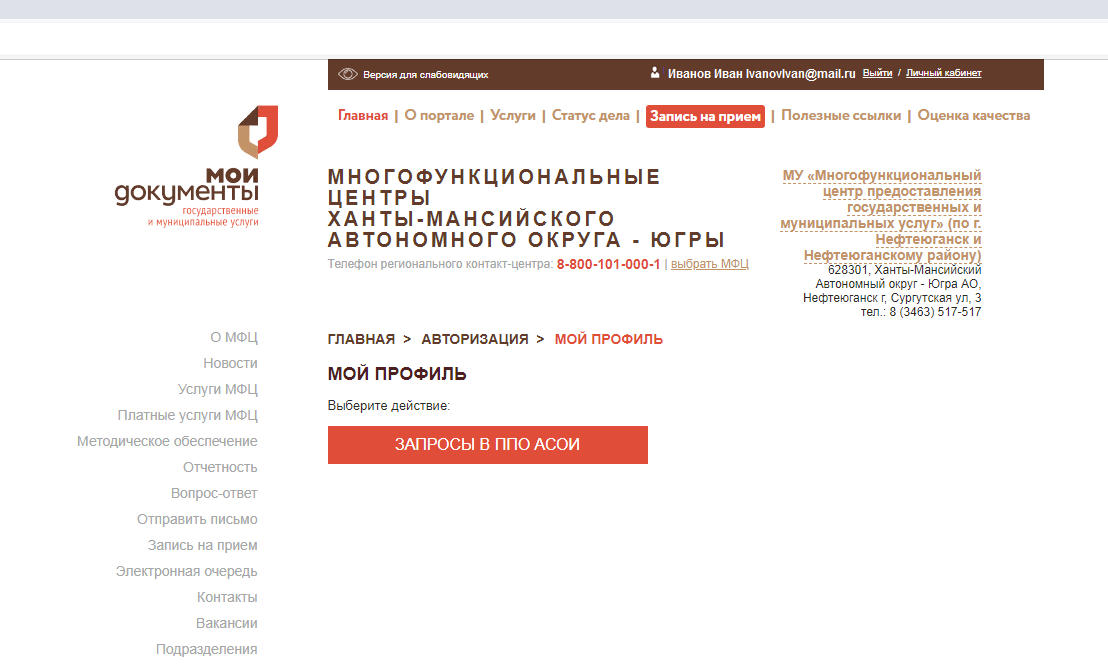 6.  Можно получить следующие запросы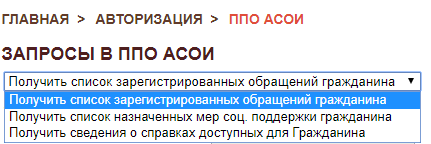 7. Заполняем паспортные данные гражданина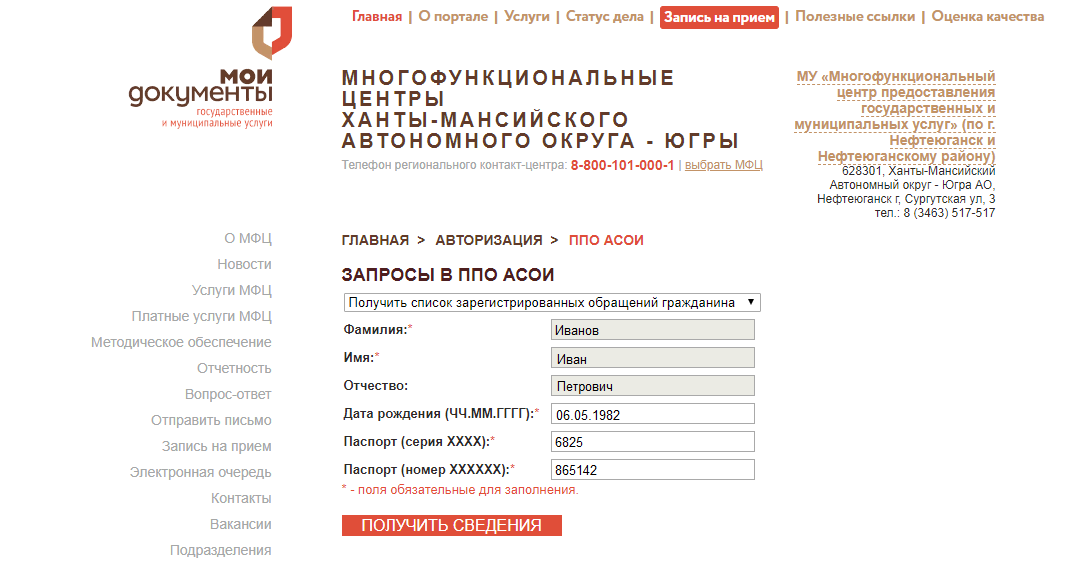 8. Список зарегистрированных обращений гражданина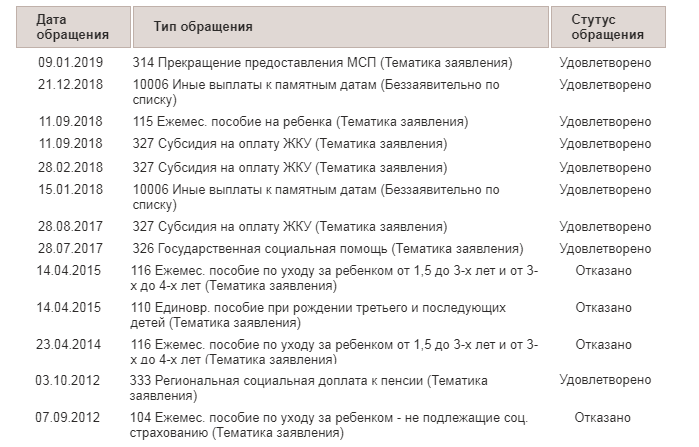 9. Список назначенных мер соц. поддержки   гражданина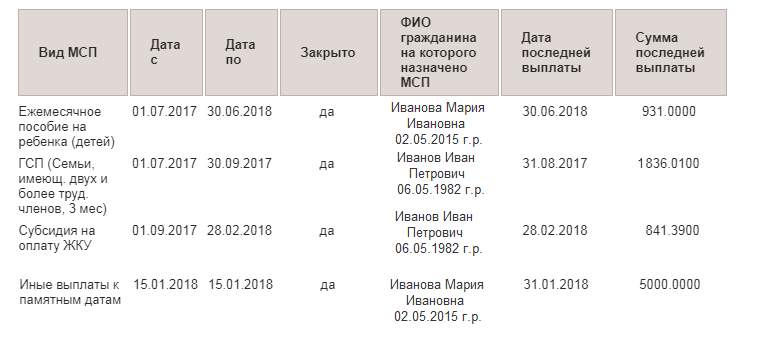 